Учреждение образования Гомельский государственный университет имени Франциска СкориныКафедра педагогикиПЛАН-КОНСПЕКТЗАЧЕТНОГО МАТЕМАТИЧЕСКОГО МЕРОПРИЯТИЯ,ПРОВЕДЕННОГО СТУДЕНТКОЙ   III    КУРСА  ФАКУЛЬТЕТА МАТЕМАТИКИ И ТП(СПЕЦИАЛЬНОСТЬ «МАТЕМАТИКА»)УО «ГОМЕЛЬСКИЙ ГОСУДАРСТВЕННЫЙ УНИВЕРСИТЕТИМЕНИ ФРАНЦИСКА СКОРИНЫ»АННАЕВОЙ ДЖЕМАЛ ДЖОРАГЕЛЬДИЕВНОЙВ   5 «А» КЛАССЕ   ГУО «СШ  № 26 г. ГОМЕЛЯ»Гомель  2020Дата: 03.03.2020Класс: 5 «А»Тема:  «Математика в жизни»Вид воспитательной деятельности: развлекательно-познавательная  деятельностьФорма воспитательной работы:  интерактивная беседаЦели:обучающие: –  углубить представления обучающихся об использовании сведений из математики в повседневной жизни. –  показать необходимость математических знаний в различных профессиях.;            –  формирование умение применять полученные на уроках математики          знания в нестандартных ситуациях;       2) развивающие:– развивать речь, память, воображение и интерес через применение творческих задач и заданий творческого характера.   – развивать у обучающихся интерес к занятиям математикой. – выявлять учащихся, которые обладают творческими способностями, стремятся к углублению своих знаний по математике.     3) воспитательные:– воспитывать  упорство в достижении цели, чувство ответственности за свою работу перед коллективом. – воспитание умений защищать свои убеждения, делать нравственную оценку деятельности окружающих и своей собственной. Оборудование: мел, доска, ребусы, карточки                                                   План мероприятия:			1. Вступительная часть  мероприятия 			2. Основная часть  мероприятия	          – Мини-лекция «Математика – инструмент познания мира.»                    –  Вопрос на ответ «Проверка знания».                               – Игра «Личный счет»                              3. Рефлексия                              4. Заключительная часть мероприятия				         Литература Дереклеева, Н. И. Справочник классного руководителя. 5–11 классы   /    Н. И. Дереклеева. – М. : ВАКО, 2003. – 192 сХОД  МЕРОПРИЯТИЯВступительная частьИнтерактивная беседа «Зачем нужна математика?»	Многие из вас часто задаются вопросом зачем нужна математика?  Нередко сам факт того, что эта дисциплина входит в обязательную программу университетов и школ, ставит людей в недоумение. Это недоумение выражается в следующем: Мол, для чего мне, человеку, чья будущая (или нынешняя) профессия не будет связана с ведением расчетов и применением математических методов, знать математику? Чем мне это может пригодиться в жизни? Таким образом, большое количество людей не видят никакого смысла для себя в освоении этой науки, даже на элементарных началах. Но я уверена, что математика, точнее навыки математического мышления, нужны всем и каждому. Сегодня на уроке я постараюсь объяснить, почему я в этом так уверена.2.Основная часть мероприятия.1)Мини-лекция «Математика – инструмент познания мира.»	Математика помогает понять мир вокруг нас, узнать больше о его законах, так как эти законы подчинены тому же самому порядку, что царит в математике!	Многие известные математики говорят, что главное в математике — научить человека мыслить, ставя порою перед ним очень сложные задания. Математика развивает логическое мышление, умение самостоятельно решать проблемы, способность быстро уловить суть и найти к жизненной задаче наиболее подходящий и простой подход. Математика тесно связана с нашей повседневной жизнью. Математика встречается в нашей жизни практически на каждом шагу и не такая уж она серая и скучная, а разноцветная и веселая...Благодаря применению математики нам не нужно проводить дорогостоящие и опасные для жизни эксперименты, прежде чем реализовать какой-нибудь сложный проект, например, в освоении космоса. Мы можем заранее рассчитать параметры орбиты космического аппарата, запускаемого с земли для доставки космонавтов на орбитальную станцию. Математические расчеты позволят не рисковать жизнью людей, а прикинуть заранее все необходимые для запуска ракеты параметры, обеспечив безопасный полет.	Ребята! Давайте обсудим, где же в жизни встречается математика? В каких профессиях она необходима?Теперь я хочу предложить вам провести исследование. Класс делится на группы, каждая группа проводит исследование, приводит примеры и аргументы, убеждает своих одноклассников, что именно их профессия не может обойтись без математики. Группы:1. Математика в медицине.2. Математика в военной технике.3. Математика в профессии психолога.4. Математика в профессии парикмахера.	«Предмет математики настолько серьезен, что полезно не упускать случаев делать его немного занимательным» . Б. ПаскальВопрос на ответ «Проверка знания». И так давайте проверим ваше знание. Я задаю вам вопрос, а вы стараетесь отвечать.- Индийцы называли его “сунья”,арабские математики “сифр”. Как мы называем его сейчас?    (0)- Это число часто встречается в сказках     (3).- В какой стране писали на папирусе?  (Египет).- В какой стране появилось число “0” ? (Индия).- Где был изобретен циркуль? (Греция).- В какой стране писали на листьях пальмы? (Индия).- В какой стране изобрели шахматы? (Индия).- У какой фигуры нет определения? (Точка).- Часть прямой , ограниченная двумя точками? (Отрезок).ч) - Отрезок, соединяющий точку окружности с её центром. (радиус) - Прямоугольник, у которого все стороны равны. (квадрат) - Числа, употребляемые для счёта.       (натуральные) - Дробь, которая меньше единицы.     (правильная) Вопросы 2-ой команде.  1. Величина прямого угла. 2. Сумма длин всех сторон треугольника. (периметр) - Когда делимое и частное равны между собой? (делитель равен 1) - Диаметр окружности 12 см. А радиус--? - Какую часть минуты составляет 15 с? 6. Сколько цифр вы знаете? (10) 7. Что больше: 2 метра или 201 см? Вопросы 3-ой команде.  1. Часть прямой, ограниченная двумя точками. (отрезок) - Сумма градусных мер углов треугольника.      (180) 3. Знаки, с помощью которых записывают числа.   (цифры)   - Прибор для построения окружности. (циркуль) 5. Что больше 2 дм или 23 см? 6.Сколько нулей в записи числа миллион? 7. Наибольшее двухзначное число? (99Игра «Личный счет»Я подготовила вам игру. У нас в игре 2 команды.1тур. «Разминка для ума».5 5 5 5 = 3  5 5 5 5 = 45 5 5 5 = 55 5 5 5 = 65 5 5 5 = 7Вот задача не для робких!Вычитай, дели и множь,Плюсы ставь, а так же скобки!Верим: к финишу придёшь!2 тур. «Ребусы».  У вас на руках ребусы. Посмотрим кто быстро решает.1-команда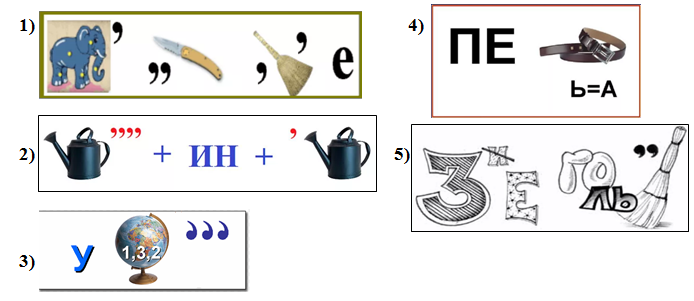 3.Рефлексия 	«Три лица». Показывает учащимся карточки с изображением трех лиц: веселого, нейтрального и грустного. Учащимся предлагается выбрать рисунок, который соответствует их настроению.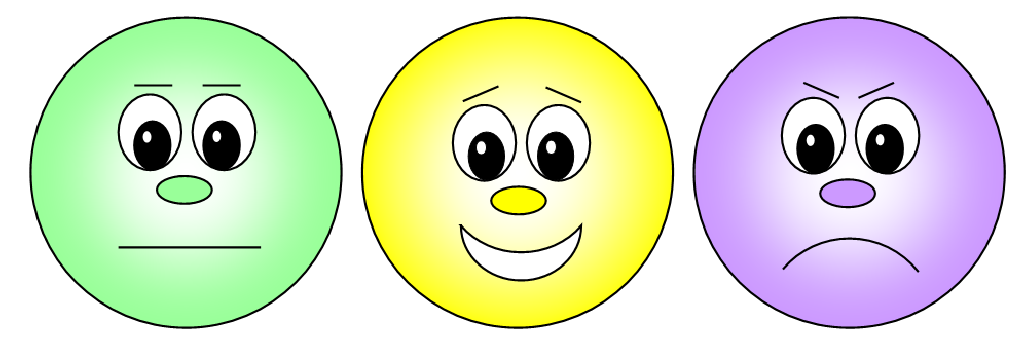 Мне все понятно.Мне не все понятно.Я не все понял и допустил .много ошибок.4.Заключительная часть мероприятия.	Ребята, сегодня мы говорили о том, что математика встречается в нашей жизни практически на каждом шагу и не такая уж она серая и скучная, а разноцветная и веселая... Математика сама является воплощением природного порядка и нет ничего удивительного в том, что она упорядочивает ваш ум. А без этой пресловутой логики в голове человек не способен делать верные логические выводы, сопоставлять понятия разного рода, он теряет способность к здравому анализу и рассуждению.